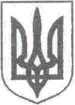 УКРАЇНА ЗВЯГЕЛЬСЬКА МІСЬКА РАДАсорок третя сесія				                                    восьмого скликання21.12.2023                                                                               № 1107Про план роботи міської ради на 2024 рік Керуючись статтею 25, пунктом 7 частини першої статті 26 Закону України «Про місцеве самоврядування в Україні», частиною третьою статті 15 Закону України «Про доступ до публічної інформації», розглянувши пропозиції міського голови, голів постійних комісій міської ради, керівників виконавчих органів міської ради, заслухавши інформацію секретаря міської ради Гвозденко О.В.,  міська радаВИРІШИЛА:1. Затвердити план роботи міської ради на 2024 рік (додається).2. Рішення міської ради від 22.12.2022 № 740 «Про план роботи міської ради на 2022 рік»  визнати таким, що втратило чинність з 01.01.2024.3. Відповідальним особам, зазначеним у додатку, забезпечити своєчасну підготовку та виконання заходів, затверджених цим рішенням.4. Контроль за виконанням цього рішення покласти на секретаря міської ради Гвозденко О.В.      Міський голова                                                                                    Микола БОРОВЕЦЬ   Додатокдо рішення міської радивід 21.12.2023 № 1107          ПЛАН роботи міської ради на 2024 рікСекретар міської ради                                                                                      Оксана ГВОЗДЕНКО    № з/пЗаходиТермін виконанняВідповідальний1.Організація та проведення пленарних засідань сесій міської ради:22.02.202425.04.202406.06.202425.07.202412.09.202431.10.202419.12.2024(орієнтовний графік)Секретар міської ради,керівник виконавчого органу міської ради2.Засідання постійних комісій міської радипротягом рокуСекретар міської радиголови постійних комісій міської ради 3.Перелік питань для розгляду міською радою:Перелік питань для розгляду міською радою:Перелік питань для розгляду міською радою:3.1Про внесення змін до бюджету Новоград-Волинської міської територіальної громади на 2024 рікпротягом рокупрофільний заступник міського голови, керівник виконавчого органу міської ради3.2Про передачу у власність, користування земельних ділянок та про інші питання земельних відносин на території міста Звягельпротягом рокупрофільний заступник міського голови, керівник виконавчого органу міської ради3.3Про передачу у власність земельних ділянок та про інші питання земельних відносин на території старостинських округів Звягельської міської територіальної громадипротягом рокупрофільний заступник міського голови, керівник виконавчого органу міської ради3.4Про продаж земельних ділянок несільськогосподарського призначення на території міста Звягельпротягом рокупрофільний заступник міського голови, керівник виконавчого органу міської ради3.5Про припинення договорів оренди земліпротягом рокупрофільний заступник міського голови, керівник виконавчого органу міської ради3.6Про заміну сторони договорів оренди земліпротягом рокупрофільний заступник міського голови, керівник виконавчого органу міської ради3.7Про проведення земельних торгів у формі аукціону в місті Звягельпротягом рокупрофільний заступник міського голови, керівник виконавчого органу міської ради3.8Про затвердження положення «Про порядок продажу земельних ділянок комунальної власності, на яких розташовані об’єкти нерухомого майна»протягом рокупрофільний заступник міського голови, керівник виконавчого органу міської ради3.9Про розроблення містобудівної документаціїпротягом року            (за потреби)профільний заступник міського голови, керівник виконавчого органу міської ради3.10Про затвердження містобудівної документаціїпротягом року            (за потреби)профільний заступник міського голови, керівник виконавчого органу міської ради3.11Про перейменування та найменування назв вулиць та провулківпротягом року            (за потреби)профільний заступник міського голови, керівник виконавчого органу міської ради3.12Про внесення змін до Програми розвитку земельних відносин на території Звягельської міської територіальної громади на 2021-2025 рокипротягом року            (за потреби)профільний заступник міського голови, керівник виконавчого органу міської ради3.13Про внесення мін до Програми розроблення містобудівної документації Звягельської міської територіальної громади на 2021 - 2025 рокипротягом року            (за потреби)профільний заступник міського голови, керівник виконавчого органу міської ради3.14Про зняття з контролю рішень міської радипротягом року            секретар міської ради, керівник виконавчого органу міської ради3.15Інформації про  розгляд та виконання  пропозицій і зауважень,  висловлених депутатами під час проведення сесій міської радипротягом рокусекретар міської ради, керівник виконавчого органу міської ради3.16Про списання майна комунальної власностіпротягом рокупрофільний заступник міського голови, керівник виконавчого органу міської ради3.17Про включення нежитлових приміщень до переліку об’єктів комунальної власності, що підлягають приватизації в 2024 роціпротягом рокупрофільний заступник міського голови, керівник виконавчого органу міської ради3.18Про майно комунальної власностіпротягом рокупрофільний заступник міського голови, керівник виконавчого органу міської ради3.19Про включення об’єктів комунальної власності до переліку другого типупротягом рокупрофільний заступник міського голови, керівник виконавчого органу міської ради3.20Про передачу майна комунальної власностіпротягом рокупрофільний заступник міського голови, керівник виконавчого органу міської ради3.21Про затвердження Правил розміщення зовнішньої реклами на території Звягельської міської територіальної громадипротягом рокупрофільний заступник міського голови, керівник виконавчого органу міської ради3.22Про внесення змін Правил благоустрою території Звягельської міської територіальної громадипротягом року (за потреби)профільний заступник міського голови, керівник виконавчого органу міської ради3.23Про внесення змін до Програми фінансової підтримки співвласників багатоквартирних будинків на 2022-2024 рокипротягом року (за потреби)профільний заступник міського голови, керівник виконавчого органу міської ради3.24Про внесення змін та доповнень до Плану діяльності Звягельської міської ради та її виконавчого комітету з підготовки проектів регуляторних актів на 2024 рікпротягом року (за потреби)профільний заступник міського голови, керівник виконавчого органу міської ради3.25Про внесення змін та доповнень до Програми економічного і соціального розвитку Звягельської міської територіальної громади на 2024 рікпротягом року (за потреби)профільний заступник міського голови, керівник виконавчого органу міської ради3.26Про внесення змін до Положень про виконавчі органи Звягельської міської радипротягом року (за потреби)профільний заступник міського голови, керівник виконавчого органу міської ради3.27Про  внесення   змін до Програми розвитку освіти Звягельської  міської територіальної громади на 2021-2025 рокипротягом року (за потреби)профільний заступник міського голови, керівник виконавчого органу міської ради3.28Про звіт щодо виконання бюджету Новоград-Волинської міської територіальної громади за 2023 ріклютийпрофільний заступник міського голови, керівник виконавчого органу міської ради3.29Про затвердження порядку розміщення відкритих літніх майданчиків біля об’єктів громадського харчування та закладів продовольчої торгівлі на території Звягельської міської територіальної громадиквітеньпрофільний заступник міського голови, керівник виконавчого органу міської ради3.30Про звіт щодо виконання бюджету Новоград-Волинської міської територіальної громади за перший квартал 2024 рокуквітеньпрофільний заступник міського голови, керівник виконавчого органу міської ради3.31Про внесення змін до рішення міської ради від  03.06.2021  №200 «Про встановлення ставок і пільг зі сплати земельного податку та розміру орендної плати  за землю»червеньпрофільний заступник міського голови, керівник виконавчого органу міської ради3.32Про звіт щодо виконання бюджету Новоград-Волинської міської територіальної громади за перше півріччя 2024 рокулипеньпрофільний заступник міського голови, керівник виконавчого органу міської ради3.33Про фінансове стимулювання спортсменів за І півріччя 2024 рокувересеньпрофільний заступник міського голови, керівник виконавчого органу міської ради3.34Про звіт щодо виконання бюджету Новоград-Волинської міської територіальної громади за 9 місяців 2024 рокужовтеньпрофільний заступник міського голови, керівник виконавчого органу міської ради3.35Про пільгові перевезення на міських, приміських автобусних маршрутах загального користування на території Звягельської міської територіальної громади у 2025 роціжовтеньпрофільний заступник міського голови, керівник виконавчого органу міської ради3.36Про затвердження плану діяльності Звягельської міської ради та її виконавчого комітету з підготовки проектів регуляторних актів на 2025 рікжовтеньпрофільний заступник міського голови, керівник виконавчого органу міської ради3.37Про затвердження Програми соціальної підтримки та забезпечення перебування внутрішньо переміщених осіб на території Звягельської міської територіальної громади  на 2024 рікгруденьпрофільний заступник міського голови, керівник виконавчого органу міської ради3.38Про затвердження Програми соціальної підтримки учасників антитерористичної операції, операції об’єднаних сил, захисту безпеки населення та інтересів держави у зв’язку з військовою агресією Російської Федерації проти України, членів сімей загиблих учасників антитерористичної операції, операції об’єднаних сил, захисту безпеки населення та інтересів держави у зв’язку з військовою агресією Російської Федерації проти України, учасників Революції Гідності, членів сімей загиблих учасників Революції Гідності на 2024 рікгруденьпрофільний заступник міського голови, керівник виконавчого органу міської ради3.39Про фінансове стимулювання спортсменів та тренерів за ІІ півріччя 2024 рокугруденьпрофільний заступник міського голови, керівник виконавчого органу міської ради3.40Про бюджет Звягельської міської територіальної громади на 2025 рікгруденьпрофільний заступник міського голови, керівник виконавчого органу міської ради3.41Про затвердження Програми економічного і соціального розвитку Звягельської міської територіальної громади на 2025 рікгруденьпрофільний заступник міського голови, керівник виконавчого органу міської ради3.42Про пільги зі сплати за харчування дітей у  закладах дошкільної та загальної середньої освіти Звягельської міської територіальної громади на 2025 рікгруденьпрофільний заступник міського голови, керівник виконавчого органу міської ради4.Інформування про хід виконання рішень міської ради:Інформування про хід виконання рішень міської ради:Інформування про хід виконання рішень міської ради:4.1від 20.10.2022 № 640 «Про стан виконання Муніципального енергетичного Звягельської міської територіальної громади на  2022-2024 роки»І кварталпрофільний заступник міського голови, керівник виконавчого органу міської радивід 22.07.2019 № 219 «Про стан виконання Перспективного плану розвитку послуг щодо забезпечення законних прав та інтересів дітей в Звягельській міській територіальній громаді на 2019-2026 роки»І кварталпрофільний заступник міського голови, керівник виконавчого органу міської ради4.2від 15.09.2022 № 611 «Про затвердження Програми взаємодії з малим та середнім підприємництвом Новоград-Волинської територіальної громади на 2022-2026 роки»ІІ кварталпрофільний заступник міського голови, керівник виконавчого органу міської ради4.3від 25.11.2021 № 381 «Про затвердження Програми висвітлення діяльності Новоград-Волинської міської ради та її виконавчих органів через засоби масової інформації на 2022-2025 роки»ІІІ кварталпрофільний заступник міського голови, керівник виконавчого органу міської ради4.4від 04.03.2021 № 91 «Про затвердження Програми поводження з тваринами та регулювання чисельності безпритульних тварин на 2021-2025 роки» ІІІ кварталпрофільний заступник міського голови, керівник виконавчого органу міської ради4.5від 21.10.2021 № 326 «Про затвердження Комплексної програми «Соціальний захист» на 2022– 2026 роки» ІV кварталпрофільний заступник міського голови, керівник виконавчого органу міської ради4.6від 26.10.2023 № 1017 «Про затвердження Програми реалізації заходів на виконання «Конвенції про права дитини» на 2024-2025 роки»ІV кварталпрофільний заступник міського голови, керівник виконавчого органу міської ради5.Розгляд проектів рішень міської ради, надання висновків і рекомендаційпротягом рокуголови постійних комісій міської ради6.Розгляд звернень, заяв, скарг, пропозицій від громадян, трудових колективів, зборів громадян, юридичних та фізичних осіб-підприємців з питань, що стосуються їх компетенціїпротягом рокуголови постійних комісій міської ради 7.Підготовка звітів про роботу постійних комісій міської ради, заслуховування їх на пленарних засіданнях міської радипротягом рокуголови постійних комісій міської ради8.Організація особистого прийому депутатами виборців протягом рокусекретар міської ради9.Участь в організації міських заходів у зв’язку з відзначенням державних, професійних та загальноміських святпротягом рокукерівний склад  міської ради та її виконавчого комітету